Committee Member email Nomination Form Nomination conditions.To be eligible for nomination for election to the BLOC Committee of Management you will need the support of two current, senior, financial members of the Company, a Nominator and Seconder and you are required to consent to the nomination in writing.*A financial member is defined as a person who has paid membership for the current financial year.To submit a nomination for a position on BLOC Committee of Management via email the completion of following procedure satisfies the requirements of the rules.Nominator	Email to Administrator	administrator@blocmt.org 		Cc    Seconder & Candidate			I (name) being a member of BLOC Music Theatre Inc. nominate 				(Candidate’s name) for the position of Committee Member.Seconder	Email to Administrator	administrator@blocmt.org		Cc to Nominator & Candidate			I (name) being a member of BLOC Music Theatre Inc. second the 				nomination of (Candidate’s name) for the position of Committee 					Member.Candidate	Email to Administrator	administrator@blocmt.org		Cc to Nominator & Seconder			I (name) being a member of BLOC Music Theatre Inc. accept the 				nomination for the position of Committee Member.			 Nominator, Seconder and Acceptance emails must be received by the company Administrator Erin Harris at administrator@blocmt.orgby 21 February 2022 at 5.30pm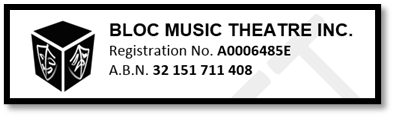 